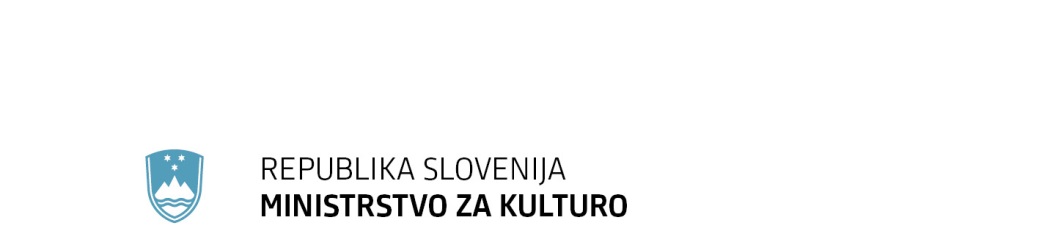 Maistrova ulica 10, 1000 Ljubljana	T: 01 369 59 00	F: 01 369 59 01	E: gp.mk@gov.si	www.mk.gov.siPriloga 1Izhodišča za udeležbo državne sekretarke na Ministrstvu za kulturo Republike Slovenije Damjane Pečnik na ministrski konferenci "Visokokakovostna gradbena kultura Evrope" v Davosu, 20. – 23. januarja 2018- predlog za obravnavoNamen in program obiska:Državna sekretarka na Ministrstvu za kulturo Republike Slovenije Damjana Pečnik se bo z delegacijo od 21. 1. 2018 do 23.1. 2018 udeležila ministrske konference "Visokokakovostna gradbena kultura Evrope" v Davosu (Švicarska konfederacija). Konferenca je organizirana v okviru letnega srečanja Svetovnega gospodarskega foruma (WEF). S tem dogodkom želi Švica poudariti osrednjo vlogo kulture za zagotavljanje kakovosti grajenega okolja, rezultati konference pa bodo zabeleženi tudi v t.i. Deklaraciji iz Davosa (»Davos Declaration«), ki bo sprejeta 22. januarja 2018.Prihod delegacije v Davos je predviden dne 21. 1. 2018, ko bo potekal tudi otvoritveni dogodek, ki je predviden kot odprta, neformalna razprava. Spodbudili jo bodo nagovora kuratork prihodnjega beneškega arhitekturnega bienala, ustanoviteljic arhitekturnega biroja Grafton, in kanadski nevroznanstvenik, ki se bo osredotočil na psihološke vidike arhitekture. V razpravi, ki jo bo vodil švicarski minister za kulturo, se bodo udeleženci spontano vključili v razpravo s svojimi vsebinskimi tezami. Razprava bo priložnost za predstavitev in seznanitev z dobrimi praksami in zgledi.Drugi dan konference, 22. 1. 2018, bo potekal v treh vsebinskih sklopih, ki dejansko utemeljujejo namen in cilje konference ter izhodišče, da gre pri kulturi kakovostnega grajenega prostora (»Baukultur«) kot sklopu vseh aktivnosti, ki vplivajo na prostor in njegove uporabnike, za temeljno kulturno dejavnost. Procesi so vključujoči, potekajo v sodelovanju politik, strok in javnosti. Zato je prav oblikovanje ustreznih politik s področja kulture (in pod njenim vodstvom) zagotovilo za kakovost grajenega prostora in dobro počutje vseh ljudi. S konferenco se odpirajo pomembne vsebine in razmislek za prihodnost, zato bodo sodelovale tudi mednarodne organizacije (Svet Evrope, UNESCO), mednarodna strokovna združenja (tudi ICOMOS in ICCROM) in nevladne organizacije (tudi Europa Nostra). Slednje bodo aktivno sodelovale in med drugim oblikovale zaključne misli vsakega tematskega sklopa konference. Ključen pa je končni politični konsenz o pomembnosti teme in potrebi po ustreznem nadaljevanju, kar poudarja tudi osnutek Deklaracije iz Davosa (»Davos Declaration«). Državna sekretarka na Ministrstvu za kulturo Republike Slovenije Damjana Pečnik bo predstavila stališče Republike Slovenije glede vloge kulture za družbo in posameznika s poudarkom na kulturi kakovostnega grajenega prostora in njeni vlogi pri zagotavljanju kakovostnega grajenega prostora.V okviru zaključka konference dne 22. 1. 2018 bodo udeleženci konference oblikovali in podpisali tudi končno besedilo Deklaracije iz Davosa (»Davos Declaration«). V nadaljevanju bodo udeleženci obiskali Engadin, katerega prepoznaven arhitekturni element je engadinska hiša. Dne 23.1.2018 bodo udeleženci obiskali Albulsko železnico, ki je s svojimi mostovi in predori uvrščena na seznam UNESCO-ve svetovne dediščine.Deklaracija:Na ministrski konferenci "Visokokakovostna gradbena kultura Evrope" je predviden sprejem Deklaracije iz Davosa (»Davos Declaration«), v kateri bodo upoštevani sprejeti sklepi konference. Z Deklaracijo iz Davosa (»Davos Declaration«) se bodo na izhodiščih, da je kakovost grajenega prostora kot skupno dobro tudi skupna odgovornost vlad, organizacij in zasebnega sektorja ter da je nujno okrepiti zavest o kulturnih, socialnih, gospodarskih, okoljskih in tehničnih vprašanjih, udeleženci zavezali k naslednjemu:spodbujanju in promociji idej in načel kulture kakovostnega grajenega prostora vsem deležnikom, vključno z drugimi člani vlade in širše javnosti, zlasti mladim, ter poudarjanju njenega koristnega vpliva na družbo;izvajanju boljših politik, ki vključujejo koncept kulture kakovostnega grajenega prostora, ter vključevanju vizije kulture kakovostnega grajenega prostora med osrednje cilje politike;podpori nadaljnjim ukrepom in aktivnostim, ki prispevajo k spodbujanju in izvajanju vizije kulture kakovostnega grajenega prostora;pozivu vsem zainteresiranim deležnikom, tako javnim kot zasebnim, da prepoznajo pozitivni učinek kulture kakovostnega grajenega prostora za skupno dobro in priznajo svojo odgovornost, da prispevajo k njenemu izvajanju, zlasti v zvezi z naložbami, povezanimi s kakovostjo grajenega prostora;ponovnemu srečanju v roku največ 10 let, na katerem bo izvedena ocena in razprava o napredku, doseženem pri zagotavljanju kulture kakovostnega grajenega prostora v Evropi.Delovni osnutek Deklaracije iz Davosa (»Davos Declaration«) v angleškem jeziku je priloga predmetnega vladnega gradiva. Končno besedilo Deklaracije iz Davosa (»Davos Declaration«) je še v usklajevanju na strokovni ravni in bo sprejeto 22. januarja 2018. Sestava delegacije:Delegacijo Republike Slovenije na ministrski konferenci v Davosu od 20. 1. 2018 do 23. 1. 2018 bosta sestavljali: Damjana Pečnik, državna sekretarka, Ministrstvo za kulturo RS, vodja delegacije, mag. Ksenija Kovačec Naglič, generalna direktorica Direktorata za kulturno dediščino, Ministrstvo za kulturo RS, članica delegacije.Stroški:Večino stroškov, povezanih z udeležbo vodje in članice delegacije (nastanitev in potni stroški iz letališča do kraja dogodka) krijejo organizatorji ministrske konference v Davosu. Potni stroški (letalske karte) vodje in članice delegacije se krijejo iz proračunskih postavk proračunskega uporabnika, iz katerega sta članici delegacije, in nimajo večjih finančnih posledic za državni proračun.Priloga 2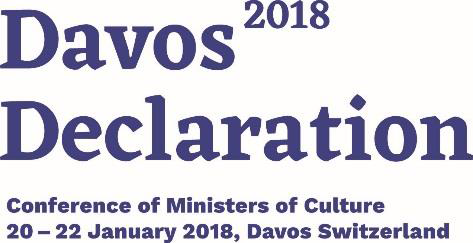 Towards a high-quality Baukultur for EuropeWe, Ministers of Culture and Heads of Delegations of the signatories of the European Cultural Convention and of the observer states of the Council of Europe, as well as representatives from UNESCO, UN-Habitat, ICCROM, the Council of Europe and the European Commission and from the Architects’ Council of Europe, the European Council of Spatial Planners, ICOMOS International and Europa Nostra, meeting from 20 to 22 January 2018 in Davos, Switzerland, at the invitation of Mr. Alain Berset, President of the Swiss Confederation, Head of the Federal Department of Home Affairs, in the European Year of Cultural Heritage 2018, on the eve of the annual meeting of the World Economic Forum,considering the current challenges, including the lasting effects of the economic and financial crisis, the fourth industrial revolution, accelerated urbanisation, the shrinking of peripheral regions, migration and social change, increasing inequality, climate change and environmental damage, and the major impact that these are having on our living environment;aware of the substantial steps that have been taken by the international community towards a more inclusive and sustainable world, but equally of the urgent need to strengthen these efforts and to develop new approaches to protecting and advancing the cultural values of the European built environment;recognising the crucial contribution that a high-quality built environment makes to achieving a sustainable society, characterised by a high quality of life, cultural diversity, individual and collective well-being, social justice and cohesion, and economic efficiency;aware of a trend towards a loss of quality in both the built environment and open landscapes all over Europe, evident in the trivialisation of construction, the lack of design values, including a lack of concern for sustainability, the growth of faceless urban sprawl and irresponsible land use, the deterioration of historic fabric, and the loss of regional traditions and identities;aware that it is high time to take measures which will ensure that present and future social, economic, environmental and climatic developments and trends do not further diminish the quality of the built environment, but are instead used as opportunities for improvement, and that the European Year of Cultural Heritage in 2018, with its objective of recognising the value of the historical dimension of the built environment, is the right moment to do this;emphasising that everyone, irrespective of background, has the right to experience, share and belong to the cultural environment, that the ways in which we live together and evolve as societies are fundamentally cultural, and that shaping our living environment is therefore, above all, a cultural act,declare:The central role of culture in the built environment1. Culture enables and drives economic, social and environmental sustainability. It shapes our identities and defines our legacies. Therefore, culture must be placed at the centre of development policies and its contribution to the pursuit of the common good must be emphasised. There can be no democratic, peaceful and sustainable development if culture is not at its heart.2. Policies must stress the need for culture-centred, sustainable approaches to development everywhere and on every scale. The value and irreplaceability of Europe’s landscapes and cultural heritage must be underlined, with the emphasis not only on cities and urban areas but also on peripheral and rural areas and their interconnectivity.3. There is an urgent need for a holistic, culture-centred approach to the built environment and for a humanistic view of the way we collectively shape the places we live in and the legacy we leave behind.The concept of Baukultur4. Baukultur embraces every human activity that changes the built environment. The whole built environment, including every designed and built asset that is embedded in and relates to the natural environment, is to be understood as a single entity. Baukultur encompasses existing buildings, including monuments and other elements of cultural heritage, as well as the design and construction of contemporary buildings, infrastructure, public spaces and landscapes.5. In addition to architectural, structural and landscape design and its material realisation, Baukultur is also expressed in the planning processes for building projects, infrastructures, cities, villages, and open landscapes.6. Baukultur refers to both detailed construction methods and large-scale transformations and developments, embracing traditional and local building skills as well as innovative techniques.Our vision for a high-quality Baukultur7. We urgently need a new, adaptive approach to shaping our built environment; one that is rooted in culture, actively builds social cohesion, ensures environmental sustainability, and contributes to the health and well-being of all. This is high-quality Baukultur.8. The design of the built environment, the relationships between objects and their built and natural surroundings, spatial coherence, scale, materiality: these are all factors which have a direct impact on our quality of life. A high-quality Baukultur is therefore expressed in the application of conscious, well-debated design to every building and landscaping activity, prioritising cultural values over short-term economic gain. High-quality Baukultur thus not only fulfils functional, technical and economic requirements, but also satisfies people’s social and psychological needs.9. Cultural heritage is a crucial component of high-quality Baukultur. The way we use, maintain and protect our cultural heritage today will be crucial for the future development of a high-quality built environment.The benefits of a high-quality Baukultur for society10. High-quality Baukultur improves our sense of place. By enabling people to identify with their living spaces, it fosters an inclusive and cohesive society, counteracts discrimination and radicalisation, and promotes integration and civic awareness. This is not only relevant for city centres and historic sites but for every aspect of Europe’s living environment; suburban and rural areas, villages, industrial zones, and infrastructure.11. High-quality Baukultur fosters vibrant and mixed-used neighbourhoods. It creates built environments which embrace contemporary cultural expressions while at the same time respecting cultural heritage. It provides sustainable living conditions and strengthens social resilience by producing decent, affordable, and accessible housing.12. High-quality Baukultur protects the environment. It supports sustainable transport and responsible land use, increases urban green spaces and promotes health and biodiversity.13. High-quality Baukultur adds economic value by creating higher-quality and more durable assets and favourable conditions for economic prosperity within society. It uses resources sustainably, thus ensuring that future generations will also be able to benefit from positive social and economic development.Towards a high-quality Baukultur14. High-quality Baukultur requires striking the right balance between cultural, social, economic, environmental and technical aspects of planning, design, building and adaptive re-use, in the public interest for the common good.15. High-quality Baukultur must form part of the relevant legal instruments. The central goal of high quality for the whole built environment, including cultural heritage, must be made obligatory in all activities with a spatial impact. The requirement for high quality must be considered at the same level as economic or technical interests. Applicable standards and norms should also be compatible with the goal of high quality.16. High-quality Baukultur can only arise in the context of interdisciplinary discourse and through multilevel and cross-sectoral cooperation between policy-makers, competent authorities and professionals. Since it encompasses creative, functional and social aspects, all relevant disciplines and professionals must take part on an equal footing. One key example of an instrument for fostering high quality is interdisciplinary and widely-debated design competitions. To be successful, high-quality Baukultur also requires the participation of civil society and an informed and sensitised public.17. High-quality Baukultur calls for efforts in the field of education and awareness-raising, with a view to enabling better judgements regarding Baukultur. All those involved, public and private sector alike, bear responsibility for the quality of our built environment, which will be passed on as a legacy to future generations.Stressing that Baukultur, as a common good, is the shared responsibility of governments, organisations and the private sector, and that there is an urgent need to raise awareness of the cultural, social, economic, environmental and technical issues at stake, wecommit to:18. mainstreaming and promoting the ideas and principles of high-quality Baukultur to all stakeholders, including other members of Government and the general public, particularly young people, and highlighting in every relevant and appropriate way its beneficial impact on society;19. implementing better policies that embrace the culture-centred concept of Baukultur, and integrate the vision of a high-quality Baukultur as a core policy objective;20. supporting further actions and measures which contribute to the promotion and implementation of the vision of a high-quality Baukultur;21. urging all relevant stakeholders, both public and private, to recognise the positive impact of high-quality Baukultur on the common good and to acknowledge their responsibility to contribute to its implementation, particularly with regard to Baukultur-related investment;22. convening again, in no more than 10 years’ time, to evaluate and discuss the progress made towards achieving a high-quality Baukultur for Europe.Davos (Switzerland), 22 January 2018.Številka:  510-6/2018/13Številka:  510-6/2018/13Ljubljana, 9.1. 2018Ljubljana, 9.1. 2018GENERALNI SEKRETARIAT VLADE REPUBLIKE SLOVENIJEgp.gs@gov.siGENERALNI SEKRETARIAT VLADE REPUBLIKE SLOVENIJEgp.gs@gov.siZADEVA: Izhodišča za udeležbo državne sekretarke na Ministrstvu za kulturo Republike Slovenije Damjane Pečnik na ministrski konferenci "Visokokakovostna gradbena kultura Evrope" v Davosu, 20. – 23. januarja 2018- predlog za obravnavoZADEVA: Izhodišča za udeležbo državne sekretarke na Ministrstvu za kulturo Republike Slovenije Damjane Pečnik na ministrski konferenci "Visokokakovostna gradbena kultura Evrope" v Davosu, 20. – 23. januarja 2018- predlog za obravnavoZADEVA: Izhodišča za udeležbo državne sekretarke na Ministrstvu za kulturo Republike Slovenije Damjane Pečnik na ministrski konferenci "Visokokakovostna gradbena kultura Evrope" v Davosu, 20. – 23. januarja 2018- predlog za obravnavoZADEVA: Izhodišča za udeležbo državne sekretarke na Ministrstvu za kulturo Republike Slovenije Damjane Pečnik na ministrski konferenci "Visokokakovostna gradbena kultura Evrope" v Davosu, 20. – 23. januarja 2018- predlog za obravnavoPredlog sklepov vlade:Predlog sklepov vlade:Predlog sklepov vlade:Predlog sklepov vlade:Na podlagi 2. in 21. člena Zakona o Vladi Republike Slovenije (Uradni list RS, št. 24/05 – uradno prečiščeno besedilo, 109/08, 38/10 – ZUKN, 8/12, 21/13, 47/13 – ZDU-1G, 65/14 in 55/17) in prvega odstavka 3. člena Uredbe o sodelovanju, obveščanju in usklajevanju na področju zunanjih zadev in mednarodnih odnosov (Uradni list RS, št. 112/05) je Vlada Republike Slovenije na seji … dne ... sprejela naslednji sklepVlada Republike Slovenije sprejme izhodišča za udeležbo državne sekretarke na Ministrstvu za kulturo Republike Slovenije Damjane Pečnik na ministrski konferenci "Visokokakovostna gradbena kultura Evrope" v Davosu, 20. – 23. januarja 2018.Vlada Republike Slovenije imenuje delegacijo v naslednji sestavi: Damjana Pečnik, državna sekretarka, Ministrstvo za kulturo RS, vodja delegacije, mag. Ksenija Kovačec Naglič, generalna direktorica Direktorata za kulturno dediščino, Ministrstvo za kulturo RS, članica delegacije.Vlada Republike Slovenije pooblasti Damjano Pečnik, državno sekretarko Ministrstva za kulturo RS, da v imenu Republike Slovenije sodeluje pri dokončnem oblikovanju besedila Deklaracije iz Davosa (»Davos Declaration«) ter da deklaracijo podpiše oz. potrdi njeno sprejetje.                                                        mag. Lilijana Kozlovič                                                                              GENERALNA SEKRETARKAPriloge:-izhodišča iz 1. točke sklepa (priloga 1);-delovni osnutek Deklaracije iz Davosa (»Davos Declaration«) v angleškem jeziku (priloga 2).Sklep prejmejo: - Ministrstvo za kulturo RS,- Ministrstvo RS za zunanje zadeve,- Urad Vlade RS za komuniciranje. Na podlagi 2. in 21. člena Zakona o Vladi Republike Slovenije (Uradni list RS, št. 24/05 – uradno prečiščeno besedilo, 109/08, 38/10 – ZUKN, 8/12, 21/13, 47/13 – ZDU-1G, 65/14 in 55/17) in prvega odstavka 3. člena Uredbe o sodelovanju, obveščanju in usklajevanju na področju zunanjih zadev in mednarodnih odnosov (Uradni list RS, št. 112/05) je Vlada Republike Slovenije na seji … dne ... sprejela naslednji sklepVlada Republike Slovenije sprejme izhodišča za udeležbo državne sekretarke na Ministrstvu za kulturo Republike Slovenije Damjane Pečnik na ministrski konferenci "Visokokakovostna gradbena kultura Evrope" v Davosu, 20. – 23. januarja 2018.Vlada Republike Slovenije imenuje delegacijo v naslednji sestavi: Damjana Pečnik, državna sekretarka, Ministrstvo za kulturo RS, vodja delegacije, mag. Ksenija Kovačec Naglič, generalna direktorica Direktorata za kulturno dediščino, Ministrstvo za kulturo RS, članica delegacije.Vlada Republike Slovenije pooblasti Damjano Pečnik, državno sekretarko Ministrstva za kulturo RS, da v imenu Republike Slovenije sodeluje pri dokončnem oblikovanju besedila Deklaracije iz Davosa (»Davos Declaration«) ter da deklaracijo podpiše oz. potrdi njeno sprejetje.                                                        mag. Lilijana Kozlovič                                                                              GENERALNA SEKRETARKAPriloge:-izhodišča iz 1. točke sklepa (priloga 1);-delovni osnutek Deklaracije iz Davosa (»Davos Declaration«) v angleškem jeziku (priloga 2).Sklep prejmejo: - Ministrstvo za kulturo RS,- Ministrstvo RS za zunanje zadeve,- Urad Vlade RS za komuniciranje. Na podlagi 2. in 21. člena Zakona o Vladi Republike Slovenije (Uradni list RS, št. 24/05 – uradno prečiščeno besedilo, 109/08, 38/10 – ZUKN, 8/12, 21/13, 47/13 – ZDU-1G, 65/14 in 55/17) in prvega odstavka 3. člena Uredbe o sodelovanju, obveščanju in usklajevanju na področju zunanjih zadev in mednarodnih odnosov (Uradni list RS, št. 112/05) je Vlada Republike Slovenije na seji … dne ... sprejela naslednji sklepVlada Republike Slovenije sprejme izhodišča za udeležbo državne sekretarke na Ministrstvu za kulturo Republike Slovenije Damjane Pečnik na ministrski konferenci "Visokokakovostna gradbena kultura Evrope" v Davosu, 20. – 23. januarja 2018.Vlada Republike Slovenije imenuje delegacijo v naslednji sestavi: Damjana Pečnik, državna sekretarka, Ministrstvo za kulturo RS, vodja delegacije, mag. Ksenija Kovačec Naglič, generalna direktorica Direktorata za kulturno dediščino, Ministrstvo za kulturo RS, članica delegacije.Vlada Republike Slovenije pooblasti Damjano Pečnik, državno sekretarko Ministrstva za kulturo RS, da v imenu Republike Slovenije sodeluje pri dokončnem oblikovanju besedila Deklaracije iz Davosa (»Davos Declaration«) ter da deklaracijo podpiše oz. potrdi njeno sprejetje.                                                        mag. Lilijana Kozlovič                                                                              GENERALNA SEKRETARKAPriloge:-izhodišča iz 1. točke sklepa (priloga 1);-delovni osnutek Deklaracije iz Davosa (»Davos Declaration«) v angleškem jeziku (priloga 2).Sklep prejmejo: - Ministrstvo za kulturo RS,- Ministrstvo RS za zunanje zadeve,- Urad Vlade RS za komuniciranje. Na podlagi 2. in 21. člena Zakona o Vladi Republike Slovenije (Uradni list RS, št. 24/05 – uradno prečiščeno besedilo, 109/08, 38/10 – ZUKN, 8/12, 21/13, 47/13 – ZDU-1G, 65/14 in 55/17) in prvega odstavka 3. člena Uredbe o sodelovanju, obveščanju in usklajevanju na področju zunanjih zadev in mednarodnih odnosov (Uradni list RS, št. 112/05) je Vlada Republike Slovenije na seji … dne ... sprejela naslednji sklepVlada Republike Slovenije sprejme izhodišča za udeležbo državne sekretarke na Ministrstvu za kulturo Republike Slovenije Damjane Pečnik na ministrski konferenci "Visokokakovostna gradbena kultura Evrope" v Davosu, 20. – 23. januarja 2018.Vlada Republike Slovenije imenuje delegacijo v naslednji sestavi: Damjana Pečnik, državna sekretarka, Ministrstvo za kulturo RS, vodja delegacije, mag. Ksenija Kovačec Naglič, generalna direktorica Direktorata za kulturno dediščino, Ministrstvo za kulturo RS, članica delegacije.Vlada Republike Slovenije pooblasti Damjano Pečnik, državno sekretarko Ministrstva za kulturo RS, da v imenu Republike Slovenije sodeluje pri dokončnem oblikovanju besedila Deklaracije iz Davosa (»Davos Declaration«) ter da deklaracijo podpiše oz. potrdi njeno sprejetje.                                                        mag. Lilijana Kozlovič                                                                              GENERALNA SEKRETARKAPriloge:-izhodišča iz 1. točke sklepa (priloga 1);-delovni osnutek Deklaracije iz Davosa (»Davos Declaration«) v angleškem jeziku (priloga 2).Sklep prejmejo: - Ministrstvo za kulturo RS,- Ministrstvo RS za zunanje zadeve,- Urad Vlade RS za komuniciranje. 2. Predlog za obravnavo predloga zakona po nujnem ali skrajšanem postopku v državnem zboru z obrazložitvijo razlogov:2. Predlog za obravnavo predloga zakona po nujnem ali skrajšanem postopku v državnem zboru z obrazložitvijo razlogov:2. Predlog za obravnavo predloga zakona po nujnem ali skrajšanem postopku v državnem zboru z obrazložitvijo razlogov:2. Predlog za obravnavo predloga zakona po nujnem ali skrajšanem postopku v državnem zboru z obrazložitvijo razlogov:////3.a Osebe, odgovorne za strokovno pripravo in usklajenost gradiva:3.a Osebe, odgovorne za strokovno pripravo in usklajenost gradiva:3.a Osebe, odgovorne za strokovno pripravo in usklajenost gradiva:3.a Osebe, odgovorne za strokovno pripravo in usklajenost gradiva:-  mag. Ksenija Kovačec Naglič, generalna direktorica Direktorata za kulturno dediščino, Ministrstvo za kulturo RS;- Dolores Mijatović, podsekretarka, Služba za evropske zadeve in mednarodno sodelovanje, Ministrstvo za kulturo RS.-  mag. Ksenija Kovačec Naglič, generalna direktorica Direktorata za kulturno dediščino, Ministrstvo za kulturo RS;- Dolores Mijatović, podsekretarka, Služba za evropske zadeve in mednarodno sodelovanje, Ministrstvo za kulturo RS.-  mag. Ksenija Kovačec Naglič, generalna direktorica Direktorata za kulturno dediščino, Ministrstvo za kulturo RS;- Dolores Mijatović, podsekretarka, Služba za evropske zadeve in mednarodno sodelovanje, Ministrstvo za kulturo RS.-  mag. Ksenija Kovačec Naglič, generalna direktorica Direktorata za kulturno dediščino, Ministrstvo za kulturo RS;- Dolores Mijatović, podsekretarka, Služba za evropske zadeve in mednarodno sodelovanje, Ministrstvo za kulturo RS.3.b Zunanji strokovnjaki, ki so sodelovali pri pripravi dela ali celotnega gradiva:3.b Zunanji strokovnjaki, ki so sodelovali pri pripravi dela ali celotnega gradiva:3.b Zunanji strokovnjaki, ki so sodelovali pri pripravi dela ali celotnega gradiva:3.b Zunanji strokovnjaki, ki so sodelovali pri pripravi dela ali celotnega gradiva:////4. Predstavniki vlade, ki bodo sodelovali pri delu državnega zbora:4. Predstavniki vlade, ki bodo sodelovali pri delu državnega zbora:4. Predstavniki vlade, ki bodo sodelovali pri delu državnega zbora:4. Predstavniki vlade, ki bodo sodelovali pri delu državnega zbora:////5. Kratek povzetek gradiva:5. Kratek povzetek gradiva:5. Kratek povzetek gradiva:5. Kratek povzetek gradiva:Državna sekretarka na Ministrstvu za kulturo Republike Slovenije Damjana Pečnik se bo z delegacijo od 21. 1. 2018 do 23.1. 2018 udeležila ministrske konference "Visokokakovostna gradbena kultura Evrope" v Davosu (Švicarska konfederacija). Konferenca je organizirana v okviru letnega srečanja Svetovnega gospodarskega foruma (WEF). S tem dogodkom želi Švica poudariti osrednjo vlogo kulture za zagotavljanje kakovosti grajenega okolja, rezultati konference pa bodo zabeleženi tudi v t.i. Deklaraciji iz Davosa (»Davos Declaration«), ki bo sprejeta 22. januarja 2018.Državna sekretarka na Ministrstvu za kulturo Republike Slovenije Damjana Pečnik se bo z delegacijo od 21. 1. 2018 do 23.1. 2018 udeležila ministrske konference "Visokokakovostna gradbena kultura Evrope" v Davosu (Švicarska konfederacija). Konferenca je organizirana v okviru letnega srečanja Svetovnega gospodarskega foruma (WEF). S tem dogodkom želi Švica poudariti osrednjo vlogo kulture za zagotavljanje kakovosti grajenega okolja, rezultati konference pa bodo zabeleženi tudi v t.i. Deklaraciji iz Davosa (»Davos Declaration«), ki bo sprejeta 22. januarja 2018.Državna sekretarka na Ministrstvu za kulturo Republike Slovenije Damjana Pečnik se bo z delegacijo od 21. 1. 2018 do 23.1. 2018 udeležila ministrske konference "Visokokakovostna gradbena kultura Evrope" v Davosu (Švicarska konfederacija). Konferenca je organizirana v okviru letnega srečanja Svetovnega gospodarskega foruma (WEF). S tem dogodkom želi Švica poudariti osrednjo vlogo kulture za zagotavljanje kakovosti grajenega okolja, rezultati konference pa bodo zabeleženi tudi v t.i. Deklaraciji iz Davosa (»Davos Declaration«), ki bo sprejeta 22. januarja 2018.Državna sekretarka na Ministrstvu za kulturo Republike Slovenije Damjana Pečnik se bo z delegacijo od 21. 1. 2018 do 23.1. 2018 udeležila ministrske konference "Visokokakovostna gradbena kultura Evrope" v Davosu (Švicarska konfederacija). Konferenca je organizirana v okviru letnega srečanja Svetovnega gospodarskega foruma (WEF). S tem dogodkom želi Švica poudariti osrednjo vlogo kulture za zagotavljanje kakovosti grajenega okolja, rezultati konference pa bodo zabeleženi tudi v t.i. Deklaraciji iz Davosa (»Davos Declaration«), ki bo sprejeta 22. januarja 2018.6. Presoja posledic za:6. Presoja posledic za:6. Presoja posledic za:6. Presoja posledic za:a)javnofinančna sredstva nad 40.000 EUR v tekočem in naslednjih treh letihjavnofinančna sredstva nad 40.000 EUR v tekočem in naslednjih treh letihDA/NEb)usklajenost slovenskega pravnega reda s pravnim redom Evropske unijeusklajenost slovenskega pravnega reda s pravnim redom Evropske unijeDA/NEc)administrativne poslediceadministrativne poslediceDA/NEč)gospodarstvo, zlasti mala in srednja podjetja ter konkurenčnost podjetijgospodarstvo, zlasti mala in srednja podjetja ter konkurenčnost podjetijDA/NEd)okolje, vključno s prostorskimi in varstvenimi vidikiokolje, vključno s prostorskimi in varstvenimi vidikiDA/NEe)socialno področjesocialno področjeDA/NEf)dokumente razvojnega načrtovanja:nacionalne dokumente razvojnega načrtovanjarazvojne politike na ravni programov po strukturi razvojne klasifikacije programskega proračunarazvojne dokumente Evropske unije in mednarodnih organizacijdokumente razvojnega načrtovanja:nacionalne dokumente razvojnega načrtovanjarazvojne politike na ravni programov po strukturi razvojne klasifikacije programskega proračunarazvojne dokumente Evropske unije in mednarodnih organizacijDA/NE7.a Predstavitev ocene finančnih posledic nad 40.000 EUR:/7.a Predstavitev ocene finančnih posledic nad 40.000 EUR:/7.a Predstavitev ocene finančnih posledic nad 40.000 EUR:/7.a Predstavitev ocene finančnih posledic nad 40.000 EUR:/I. Ocena finančnih posledic, ki niso načrtovane v sprejetem proračunuI. Ocena finančnih posledic, ki niso načrtovane v sprejetem proračunuI. Ocena finančnih posledic, ki niso načrtovane v sprejetem proračunuI. Ocena finančnih posledic, ki niso načrtovane v sprejetem proračunuI. Ocena finančnih posledic, ki niso načrtovane v sprejetem proračunuI. Ocena finančnih posledic, ki niso načrtovane v sprejetem proračunuI. Ocena finančnih posledic, ki niso načrtovane v sprejetem proračunuI. Ocena finančnih posledic, ki niso načrtovane v sprejetem proračunuI. Ocena finančnih posledic, ki niso načrtovane v sprejetem proračunuTekoče leto (t)Tekoče leto (t)t + 1t + 2t + 2t + 2t + 3Predvideno povečanje (+) ali zmanjšanje (–) prihodkov državnega proračuna Predvideno povečanje (+) ali zmanjšanje (–) prihodkov državnega proračuna Predvideno povečanje (+) ali zmanjšanje (–) prihodkov občinskih proračunov Predvideno povečanje (+) ali zmanjšanje (–) prihodkov občinskih proračunov Predvideno povečanje (+) ali zmanjšanje (–) odhodkov državnega proračuna Predvideno povečanje (+) ali zmanjšanje (–) odhodkov državnega proračuna Predvideno povečanje (+) ali zmanjšanje (–) odhodkov občinskih proračunovPredvideno povečanje (+) ali zmanjšanje (–) odhodkov občinskih proračunovPredvideno povečanje (+) ali zmanjšanje (–) obveznosti za druga javnofinančna sredstvaPredvideno povečanje (+) ali zmanjšanje (–) obveznosti za druga javnofinančna sredstvaII. Finančne posledice za državni proračunII. Finančne posledice za državni proračunII. Finančne posledice za državni proračunII. Finančne posledice za državni proračunII. Finančne posledice za državni proračunII. Finančne posledice za državni proračunII. Finančne posledice za državni proračunII. Finančne posledice za državni proračunII. Finančne posledice za državni proračunII.a Pravice porabe za izvedbo predlaganih rešitev so zagotovljene:II.a Pravice porabe za izvedbo predlaganih rešitev so zagotovljene:II.a Pravice porabe za izvedbo predlaganih rešitev so zagotovljene:II.a Pravice porabe za izvedbo predlaganih rešitev so zagotovljene:II.a Pravice porabe za izvedbo predlaganih rešitev so zagotovljene:II.a Pravice porabe za izvedbo predlaganih rešitev so zagotovljene:II.a Pravice porabe za izvedbo predlaganih rešitev so zagotovljene:II.a Pravice porabe za izvedbo predlaganih rešitev so zagotovljene:II.a Pravice porabe za izvedbo predlaganih rešitev so zagotovljene:Ime proračunskega uporabnika Šifra in naziv ukrepa, projektaŠifra in naziv ukrepa, projektaŠifra in naziv proračunske postavkeŠifra in naziv proračunske postavkeZnesek za tekoče leto (t)Znesek za tekoče leto (t)Znesek za tekoče leto (t)Znesek za t + 1SKUPAJSKUPAJSKUPAJSKUPAJSKUPAJII.b Manjkajoče pravice porabe bodo zagotovljene s prerazporeditvijo:II.b Manjkajoče pravice porabe bodo zagotovljene s prerazporeditvijo:II.b Manjkajoče pravice porabe bodo zagotovljene s prerazporeditvijo:II.b Manjkajoče pravice porabe bodo zagotovljene s prerazporeditvijo:II.b Manjkajoče pravice porabe bodo zagotovljene s prerazporeditvijo:II.b Manjkajoče pravice porabe bodo zagotovljene s prerazporeditvijo:II.b Manjkajoče pravice porabe bodo zagotovljene s prerazporeditvijo:II.b Manjkajoče pravice porabe bodo zagotovljene s prerazporeditvijo:II.b Manjkajoče pravice porabe bodo zagotovljene s prerazporeditvijo:Ime proračunskega uporabnika Šifra in naziv ukrepa, projektaŠifra in naziv ukrepa, projektaŠifra in naziv proračunske postavke Šifra in naziv proračunske postavke Znesek za tekoče leto (t)Znesek za tekoče leto (t)Znesek za tekoče leto (t)Znesek za t + 1 SKUPAJSKUPAJSKUPAJSKUPAJSKUPAJII.c Načrtovana nadomestitev zmanjšanih prihodkov in povečanih odhodkov proračuna:II.c Načrtovana nadomestitev zmanjšanih prihodkov in povečanih odhodkov proračuna:II.c Načrtovana nadomestitev zmanjšanih prihodkov in povečanih odhodkov proračuna:II.c Načrtovana nadomestitev zmanjšanih prihodkov in povečanih odhodkov proračuna:II.c Načrtovana nadomestitev zmanjšanih prihodkov in povečanih odhodkov proračuna:II.c Načrtovana nadomestitev zmanjšanih prihodkov in povečanih odhodkov proračuna:II.c Načrtovana nadomestitev zmanjšanih prihodkov in povečanih odhodkov proračuna:II.c Načrtovana nadomestitev zmanjšanih prihodkov in povečanih odhodkov proračuna:II.c Načrtovana nadomestitev zmanjšanih prihodkov in povečanih odhodkov proračuna:Novi prihodkiNovi prihodkiNovi prihodkiZnesek za tekoče leto (t)Znesek za tekoče leto (t)Znesek za tekoče leto (t)Znesek za t + 1Znesek za t + 1Znesek za t + 1SKUPAJSKUPAJSKUPAJOBRAZLOŽITEV:Ocena finančnih posledic, ki niso načrtovane v sprejetem proračunuV zvezi s predlaganim vladnim gradivom se navedejo predvidene spremembe (povečanje, zmanjšanje):prihodkov državnega proračuna in občinskih proračunov,odhodkov državnega proračuna, ki niso načrtovani na ukrepih oziroma projektih sprejetih proračunov,obveznosti za druga javnofinančna sredstva (drugi viri), ki niso načrtovana na ukrepih oziroma projektih sprejetih proračunov.Finančne posledice za državni proračunPrikazane morajo biti finančne posledice za državni proračun, ki so na proračunskih postavkah načrtovane v dinamiki projektov oziroma ukrepov:II.a Pravice porabe za izvedbo predlaganih rešitev so zagotovljene:Navedejo se proračunski uporabnik, ki financira projekt oziroma ukrep; projekt oziroma ukrep, s katerim se bodo dosegli cilji vladnega gradiva, in proračunske postavke (kot proračunski vir financiranja), na katerih so v celoti ali delno zagotovljene pravice porabe (v tem primeru je nujna povezava s točko II.b). Pri uvrstitvi novega projekta oziroma ukrepa v načrt razvojnih programov se navedejo:proračunski uporabnik, ki bo financiral novi projekt oziroma ukrep,projekt oziroma ukrep, s katerim se bodo dosegli cilji vladnega gradiva, in proračunske postavke.Za zagotovitev pravic porabe na proračunskih postavkah, s katerih se bo financiral novi projekt oziroma ukrep, je treba izpolniti tudi točko II.b, saj je za novi projekt oziroma ukrep mogoče zagotoviti pravice porabe le s prerazporeditvijo s proračunskih postavk, s katerih se financirajo že sprejeti oziroma veljavni projekti in ukrepi.II.b Manjkajoče pravice porabe bodo zagotovljene s prerazporeditvijo:Navedejo se proračunski uporabniki, sprejeti (veljavni) ukrepi oziroma projekti, ki jih proračunski uporabnik izvaja, in proračunske postavke tega proračunskega uporabnika, ki so v dinamiki teh projektov oziroma ukrepov ter s katerih se bodo s prerazporeditvijo zagotovile pravice porabe za dodatne aktivnosti pri obstoječih projektih oziroma ukrepih ali novih projektih oziroma ukrepih, navedenih v točki II.a.II.c Načrtovana nadomestitev zmanjšanih prihodkov in povečanih odhodkov proračuna:Če se povečani odhodki (pravice porabe) ne bodo zagotovili tako, kot je določeno v točkah II.a in II.b, je povečanje odhodkov in izdatkov proračuna mogoče na podlagi zakona, ki ureja izvrševanje državnega proračuna (npr. priliv namenskih sredstev EU). Ukrepanje ob zmanjšanju prihodkov in prejemkov proračuna je določeno z zakonom, ki ureja javne finance, in zakonom, ki ureja izvrševanje državnega proračuna.OBRAZLOŽITEV:Ocena finančnih posledic, ki niso načrtovane v sprejetem proračunuV zvezi s predlaganim vladnim gradivom se navedejo predvidene spremembe (povečanje, zmanjšanje):prihodkov državnega proračuna in občinskih proračunov,odhodkov državnega proračuna, ki niso načrtovani na ukrepih oziroma projektih sprejetih proračunov,obveznosti za druga javnofinančna sredstva (drugi viri), ki niso načrtovana na ukrepih oziroma projektih sprejetih proračunov.Finančne posledice za državni proračunPrikazane morajo biti finančne posledice za državni proračun, ki so na proračunskih postavkah načrtovane v dinamiki projektov oziroma ukrepov:II.a Pravice porabe za izvedbo predlaganih rešitev so zagotovljene:Navedejo se proračunski uporabnik, ki financira projekt oziroma ukrep; projekt oziroma ukrep, s katerim se bodo dosegli cilji vladnega gradiva, in proračunske postavke (kot proračunski vir financiranja), na katerih so v celoti ali delno zagotovljene pravice porabe (v tem primeru je nujna povezava s točko II.b). Pri uvrstitvi novega projekta oziroma ukrepa v načrt razvojnih programov se navedejo:proračunski uporabnik, ki bo financiral novi projekt oziroma ukrep,projekt oziroma ukrep, s katerim se bodo dosegli cilji vladnega gradiva, in proračunske postavke.Za zagotovitev pravic porabe na proračunskih postavkah, s katerih se bo financiral novi projekt oziroma ukrep, je treba izpolniti tudi točko II.b, saj je za novi projekt oziroma ukrep mogoče zagotoviti pravice porabe le s prerazporeditvijo s proračunskih postavk, s katerih se financirajo že sprejeti oziroma veljavni projekti in ukrepi.II.b Manjkajoče pravice porabe bodo zagotovljene s prerazporeditvijo:Navedejo se proračunski uporabniki, sprejeti (veljavni) ukrepi oziroma projekti, ki jih proračunski uporabnik izvaja, in proračunske postavke tega proračunskega uporabnika, ki so v dinamiki teh projektov oziroma ukrepov ter s katerih se bodo s prerazporeditvijo zagotovile pravice porabe za dodatne aktivnosti pri obstoječih projektih oziroma ukrepih ali novih projektih oziroma ukrepih, navedenih v točki II.a.II.c Načrtovana nadomestitev zmanjšanih prihodkov in povečanih odhodkov proračuna:Če se povečani odhodki (pravice porabe) ne bodo zagotovili tako, kot je določeno v točkah II.a in II.b, je povečanje odhodkov in izdatkov proračuna mogoče na podlagi zakona, ki ureja izvrševanje državnega proračuna (npr. priliv namenskih sredstev EU). Ukrepanje ob zmanjšanju prihodkov in prejemkov proračuna je določeno z zakonom, ki ureja javne finance, in zakonom, ki ureja izvrševanje državnega proračuna.OBRAZLOŽITEV:Ocena finančnih posledic, ki niso načrtovane v sprejetem proračunuV zvezi s predlaganim vladnim gradivom se navedejo predvidene spremembe (povečanje, zmanjšanje):prihodkov državnega proračuna in občinskih proračunov,odhodkov državnega proračuna, ki niso načrtovani na ukrepih oziroma projektih sprejetih proračunov,obveznosti za druga javnofinančna sredstva (drugi viri), ki niso načrtovana na ukrepih oziroma projektih sprejetih proračunov.Finančne posledice za državni proračunPrikazane morajo biti finančne posledice za državni proračun, ki so na proračunskih postavkah načrtovane v dinamiki projektov oziroma ukrepov:II.a Pravice porabe za izvedbo predlaganih rešitev so zagotovljene:Navedejo se proračunski uporabnik, ki financira projekt oziroma ukrep; projekt oziroma ukrep, s katerim se bodo dosegli cilji vladnega gradiva, in proračunske postavke (kot proračunski vir financiranja), na katerih so v celoti ali delno zagotovljene pravice porabe (v tem primeru je nujna povezava s točko II.b). Pri uvrstitvi novega projekta oziroma ukrepa v načrt razvojnih programov se navedejo:proračunski uporabnik, ki bo financiral novi projekt oziroma ukrep,projekt oziroma ukrep, s katerim se bodo dosegli cilji vladnega gradiva, in proračunske postavke.Za zagotovitev pravic porabe na proračunskih postavkah, s katerih se bo financiral novi projekt oziroma ukrep, je treba izpolniti tudi točko II.b, saj je za novi projekt oziroma ukrep mogoče zagotoviti pravice porabe le s prerazporeditvijo s proračunskih postavk, s katerih se financirajo že sprejeti oziroma veljavni projekti in ukrepi.II.b Manjkajoče pravice porabe bodo zagotovljene s prerazporeditvijo:Navedejo se proračunski uporabniki, sprejeti (veljavni) ukrepi oziroma projekti, ki jih proračunski uporabnik izvaja, in proračunske postavke tega proračunskega uporabnika, ki so v dinamiki teh projektov oziroma ukrepov ter s katerih se bodo s prerazporeditvijo zagotovile pravice porabe za dodatne aktivnosti pri obstoječih projektih oziroma ukrepih ali novih projektih oziroma ukrepih, navedenih v točki II.a.II.c Načrtovana nadomestitev zmanjšanih prihodkov in povečanih odhodkov proračuna:Če se povečani odhodki (pravice porabe) ne bodo zagotovili tako, kot je določeno v točkah II.a in II.b, je povečanje odhodkov in izdatkov proračuna mogoče na podlagi zakona, ki ureja izvrševanje državnega proračuna (npr. priliv namenskih sredstev EU). Ukrepanje ob zmanjšanju prihodkov in prejemkov proračuna je določeno z zakonom, ki ureja javne finance, in zakonom, ki ureja izvrševanje državnega proračuna.OBRAZLOŽITEV:Ocena finančnih posledic, ki niso načrtovane v sprejetem proračunuV zvezi s predlaganim vladnim gradivom se navedejo predvidene spremembe (povečanje, zmanjšanje):prihodkov državnega proračuna in občinskih proračunov,odhodkov državnega proračuna, ki niso načrtovani na ukrepih oziroma projektih sprejetih proračunov,obveznosti za druga javnofinančna sredstva (drugi viri), ki niso načrtovana na ukrepih oziroma projektih sprejetih proračunov.Finančne posledice za državni proračunPrikazane morajo biti finančne posledice za državni proračun, ki so na proračunskih postavkah načrtovane v dinamiki projektov oziroma ukrepov:II.a Pravice porabe za izvedbo predlaganih rešitev so zagotovljene:Navedejo se proračunski uporabnik, ki financira projekt oziroma ukrep; projekt oziroma ukrep, s katerim se bodo dosegli cilji vladnega gradiva, in proračunske postavke (kot proračunski vir financiranja), na katerih so v celoti ali delno zagotovljene pravice porabe (v tem primeru je nujna povezava s točko II.b). Pri uvrstitvi novega projekta oziroma ukrepa v načrt razvojnih programov se navedejo:proračunski uporabnik, ki bo financiral novi projekt oziroma ukrep,projekt oziroma ukrep, s katerim se bodo dosegli cilji vladnega gradiva, in proračunske postavke.Za zagotovitev pravic porabe na proračunskih postavkah, s katerih se bo financiral novi projekt oziroma ukrep, je treba izpolniti tudi točko II.b, saj je za novi projekt oziroma ukrep mogoče zagotoviti pravice porabe le s prerazporeditvijo s proračunskih postavk, s katerih se financirajo že sprejeti oziroma veljavni projekti in ukrepi.II.b Manjkajoče pravice porabe bodo zagotovljene s prerazporeditvijo:Navedejo se proračunski uporabniki, sprejeti (veljavni) ukrepi oziroma projekti, ki jih proračunski uporabnik izvaja, in proračunske postavke tega proračunskega uporabnika, ki so v dinamiki teh projektov oziroma ukrepov ter s katerih se bodo s prerazporeditvijo zagotovile pravice porabe za dodatne aktivnosti pri obstoječih projektih oziroma ukrepih ali novih projektih oziroma ukrepih, navedenih v točki II.a.II.c Načrtovana nadomestitev zmanjšanih prihodkov in povečanih odhodkov proračuna:Če se povečani odhodki (pravice porabe) ne bodo zagotovili tako, kot je določeno v točkah II.a in II.b, je povečanje odhodkov in izdatkov proračuna mogoče na podlagi zakona, ki ureja izvrševanje državnega proračuna (npr. priliv namenskih sredstev EU). Ukrepanje ob zmanjšanju prihodkov in prejemkov proračuna je določeno z zakonom, ki ureja javne finance, in zakonom, ki ureja izvrševanje državnega proračuna.OBRAZLOŽITEV:Ocena finančnih posledic, ki niso načrtovane v sprejetem proračunuV zvezi s predlaganim vladnim gradivom se navedejo predvidene spremembe (povečanje, zmanjšanje):prihodkov državnega proračuna in občinskih proračunov,odhodkov državnega proračuna, ki niso načrtovani na ukrepih oziroma projektih sprejetih proračunov,obveznosti za druga javnofinančna sredstva (drugi viri), ki niso načrtovana na ukrepih oziroma projektih sprejetih proračunov.Finančne posledice za državni proračunPrikazane morajo biti finančne posledice za državni proračun, ki so na proračunskih postavkah načrtovane v dinamiki projektov oziroma ukrepov:II.a Pravice porabe za izvedbo predlaganih rešitev so zagotovljene:Navedejo se proračunski uporabnik, ki financira projekt oziroma ukrep; projekt oziroma ukrep, s katerim se bodo dosegli cilji vladnega gradiva, in proračunske postavke (kot proračunski vir financiranja), na katerih so v celoti ali delno zagotovljene pravice porabe (v tem primeru je nujna povezava s točko II.b). Pri uvrstitvi novega projekta oziroma ukrepa v načrt razvojnih programov se navedejo:proračunski uporabnik, ki bo financiral novi projekt oziroma ukrep,projekt oziroma ukrep, s katerim se bodo dosegli cilji vladnega gradiva, in proračunske postavke.Za zagotovitev pravic porabe na proračunskih postavkah, s katerih se bo financiral novi projekt oziroma ukrep, je treba izpolniti tudi točko II.b, saj je za novi projekt oziroma ukrep mogoče zagotoviti pravice porabe le s prerazporeditvijo s proračunskih postavk, s katerih se financirajo že sprejeti oziroma veljavni projekti in ukrepi.II.b Manjkajoče pravice porabe bodo zagotovljene s prerazporeditvijo:Navedejo se proračunski uporabniki, sprejeti (veljavni) ukrepi oziroma projekti, ki jih proračunski uporabnik izvaja, in proračunske postavke tega proračunskega uporabnika, ki so v dinamiki teh projektov oziroma ukrepov ter s katerih se bodo s prerazporeditvijo zagotovile pravice porabe za dodatne aktivnosti pri obstoječih projektih oziroma ukrepih ali novih projektih oziroma ukrepih, navedenih v točki II.a.II.c Načrtovana nadomestitev zmanjšanih prihodkov in povečanih odhodkov proračuna:Če se povečani odhodki (pravice porabe) ne bodo zagotovili tako, kot je določeno v točkah II.a in II.b, je povečanje odhodkov in izdatkov proračuna mogoče na podlagi zakona, ki ureja izvrševanje državnega proračuna (npr. priliv namenskih sredstev EU). Ukrepanje ob zmanjšanju prihodkov in prejemkov proračuna je določeno z zakonom, ki ureja javne finance, in zakonom, ki ureja izvrševanje državnega proračuna.OBRAZLOŽITEV:Ocena finančnih posledic, ki niso načrtovane v sprejetem proračunuV zvezi s predlaganim vladnim gradivom se navedejo predvidene spremembe (povečanje, zmanjšanje):prihodkov državnega proračuna in občinskih proračunov,odhodkov državnega proračuna, ki niso načrtovani na ukrepih oziroma projektih sprejetih proračunov,obveznosti za druga javnofinančna sredstva (drugi viri), ki niso načrtovana na ukrepih oziroma projektih sprejetih proračunov.Finančne posledice za državni proračunPrikazane morajo biti finančne posledice za državni proračun, ki so na proračunskih postavkah načrtovane v dinamiki projektov oziroma ukrepov:II.a Pravice porabe za izvedbo predlaganih rešitev so zagotovljene:Navedejo se proračunski uporabnik, ki financira projekt oziroma ukrep; projekt oziroma ukrep, s katerim se bodo dosegli cilji vladnega gradiva, in proračunske postavke (kot proračunski vir financiranja), na katerih so v celoti ali delno zagotovljene pravice porabe (v tem primeru je nujna povezava s točko II.b). Pri uvrstitvi novega projekta oziroma ukrepa v načrt razvojnih programov se navedejo:proračunski uporabnik, ki bo financiral novi projekt oziroma ukrep,projekt oziroma ukrep, s katerim se bodo dosegli cilji vladnega gradiva, in proračunske postavke.Za zagotovitev pravic porabe na proračunskih postavkah, s katerih se bo financiral novi projekt oziroma ukrep, je treba izpolniti tudi točko II.b, saj je za novi projekt oziroma ukrep mogoče zagotoviti pravice porabe le s prerazporeditvijo s proračunskih postavk, s katerih se financirajo že sprejeti oziroma veljavni projekti in ukrepi.II.b Manjkajoče pravice porabe bodo zagotovljene s prerazporeditvijo:Navedejo se proračunski uporabniki, sprejeti (veljavni) ukrepi oziroma projekti, ki jih proračunski uporabnik izvaja, in proračunske postavke tega proračunskega uporabnika, ki so v dinamiki teh projektov oziroma ukrepov ter s katerih se bodo s prerazporeditvijo zagotovile pravice porabe za dodatne aktivnosti pri obstoječih projektih oziroma ukrepih ali novih projektih oziroma ukrepih, navedenih v točki II.a.II.c Načrtovana nadomestitev zmanjšanih prihodkov in povečanih odhodkov proračuna:Če se povečani odhodki (pravice porabe) ne bodo zagotovili tako, kot je določeno v točkah II.a in II.b, je povečanje odhodkov in izdatkov proračuna mogoče na podlagi zakona, ki ureja izvrševanje državnega proračuna (npr. priliv namenskih sredstev EU). Ukrepanje ob zmanjšanju prihodkov in prejemkov proračuna je določeno z zakonom, ki ureja javne finance, in zakonom, ki ureja izvrševanje državnega proračuna.OBRAZLOŽITEV:Ocena finančnih posledic, ki niso načrtovane v sprejetem proračunuV zvezi s predlaganim vladnim gradivom se navedejo predvidene spremembe (povečanje, zmanjšanje):prihodkov državnega proračuna in občinskih proračunov,odhodkov državnega proračuna, ki niso načrtovani na ukrepih oziroma projektih sprejetih proračunov,obveznosti za druga javnofinančna sredstva (drugi viri), ki niso načrtovana na ukrepih oziroma projektih sprejetih proračunov.Finančne posledice za državni proračunPrikazane morajo biti finančne posledice za državni proračun, ki so na proračunskih postavkah načrtovane v dinamiki projektov oziroma ukrepov:II.a Pravice porabe za izvedbo predlaganih rešitev so zagotovljene:Navedejo se proračunski uporabnik, ki financira projekt oziroma ukrep; projekt oziroma ukrep, s katerim se bodo dosegli cilji vladnega gradiva, in proračunske postavke (kot proračunski vir financiranja), na katerih so v celoti ali delno zagotovljene pravice porabe (v tem primeru je nujna povezava s točko II.b). Pri uvrstitvi novega projekta oziroma ukrepa v načrt razvojnih programov se navedejo:proračunski uporabnik, ki bo financiral novi projekt oziroma ukrep,projekt oziroma ukrep, s katerim se bodo dosegli cilji vladnega gradiva, in proračunske postavke.Za zagotovitev pravic porabe na proračunskih postavkah, s katerih se bo financiral novi projekt oziroma ukrep, je treba izpolniti tudi točko II.b, saj je za novi projekt oziroma ukrep mogoče zagotoviti pravice porabe le s prerazporeditvijo s proračunskih postavk, s katerih se financirajo že sprejeti oziroma veljavni projekti in ukrepi.II.b Manjkajoče pravice porabe bodo zagotovljene s prerazporeditvijo:Navedejo se proračunski uporabniki, sprejeti (veljavni) ukrepi oziroma projekti, ki jih proračunski uporabnik izvaja, in proračunske postavke tega proračunskega uporabnika, ki so v dinamiki teh projektov oziroma ukrepov ter s katerih se bodo s prerazporeditvijo zagotovile pravice porabe za dodatne aktivnosti pri obstoječih projektih oziroma ukrepih ali novih projektih oziroma ukrepih, navedenih v točki II.a.II.c Načrtovana nadomestitev zmanjšanih prihodkov in povečanih odhodkov proračuna:Če se povečani odhodki (pravice porabe) ne bodo zagotovili tako, kot je določeno v točkah II.a in II.b, je povečanje odhodkov in izdatkov proračuna mogoče na podlagi zakona, ki ureja izvrševanje državnega proračuna (npr. priliv namenskih sredstev EU). Ukrepanje ob zmanjšanju prihodkov in prejemkov proračuna je določeno z zakonom, ki ureja javne finance, in zakonom, ki ureja izvrševanje državnega proračuna.OBRAZLOŽITEV:Ocena finančnih posledic, ki niso načrtovane v sprejetem proračunuV zvezi s predlaganim vladnim gradivom se navedejo predvidene spremembe (povečanje, zmanjšanje):prihodkov državnega proračuna in občinskih proračunov,odhodkov državnega proračuna, ki niso načrtovani na ukrepih oziroma projektih sprejetih proračunov,obveznosti za druga javnofinančna sredstva (drugi viri), ki niso načrtovana na ukrepih oziroma projektih sprejetih proračunov.Finančne posledice za državni proračunPrikazane morajo biti finančne posledice za državni proračun, ki so na proračunskih postavkah načrtovane v dinamiki projektov oziroma ukrepov:II.a Pravice porabe za izvedbo predlaganih rešitev so zagotovljene:Navedejo se proračunski uporabnik, ki financira projekt oziroma ukrep; projekt oziroma ukrep, s katerim se bodo dosegli cilji vladnega gradiva, in proračunske postavke (kot proračunski vir financiranja), na katerih so v celoti ali delno zagotovljene pravice porabe (v tem primeru je nujna povezava s točko II.b). Pri uvrstitvi novega projekta oziroma ukrepa v načrt razvojnih programov se navedejo:proračunski uporabnik, ki bo financiral novi projekt oziroma ukrep,projekt oziroma ukrep, s katerim se bodo dosegli cilji vladnega gradiva, in proračunske postavke.Za zagotovitev pravic porabe na proračunskih postavkah, s katerih se bo financiral novi projekt oziroma ukrep, je treba izpolniti tudi točko II.b, saj je za novi projekt oziroma ukrep mogoče zagotoviti pravice porabe le s prerazporeditvijo s proračunskih postavk, s katerih se financirajo že sprejeti oziroma veljavni projekti in ukrepi.II.b Manjkajoče pravice porabe bodo zagotovljene s prerazporeditvijo:Navedejo se proračunski uporabniki, sprejeti (veljavni) ukrepi oziroma projekti, ki jih proračunski uporabnik izvaja, in proračunske postavke tega proračunskega uporabnika, ki so v dinamiki teh projektov oziroma ukrepov ter s katerih se bodo s prerazporeditvijo zagotovile pravice porabe za dodatne aktivnosti pri obstoječih projektih oziroma ukrepih ali novih projektih oziroma ukrepih, navedenih v točki II.a.II.c Načrtovana nadomestitev zmanjšanih prihodkov in povečanih odhodkov proračuna:Če se povečani odhodki (pravice porabe) ne bodo zagotovili tako, kot je določeno v točkah II.a in II.b, je povečanje odhodkov in izdatkov proračuna mogoče na podlagi zakona, ki ureja izvrševanje državnega proračuna (npr. priliv namenskih sredstev EU). Ukrepanje ob zmanjšanju prihodkov in prejemkov proračuna je določeno z zakonom, ki ureja javne finance, in zakonom, ki ureja izvrševanje državnega proračuna.OBRAZLOŽITEV:Ocena finančnih posledic, ki niso načrtovane v sprejetem proračunuV zvezi s predlaganim vladnim gradivom se navedejo predvidene spremembe (povečanje, zmanjšanje):prihodkov državnega proračuna in občinskih proračunov,odhodkov državnega proračuna, ki niso načrtovani na ukrepih oziroma projektih sprejetih proračunov,obveznosti za druga javnofinančna sredstva (drugi viri), ki niso načrtovana na ukrepih oziroma projektih sprejetih proračunov.Finančne posledice za državni proračunPrikazane morajo biti finančne posledice za državni proračun, ki so na proračunskih postavkah načrtovane v dinamiki projektov oziroma ukrepov:II.a Pravice porabe za izvedbo predlaganih rešitev so zagotovljene:Navedejo se proračunski uporabnik, ki financira projekt oziroma ukrep; projekt oziroma ukrep, s katerim se bodo dosegli cilji vladnega gradiva, in proračunske postavke (kot proračunski vir financiranja), na katerih so v celoti ali delno zagotovljene pravice porabe (v tem primeru je nujna povezava s točko II.b). Pri uvrstitvi novega projekta oziroma ukrepa v načrt razvojnih programov se navedejo:proračunski uporabnik, ki bo financiral novi projekt oziroma ukrep,projekt oziroma ukrep, s katerim se bodo dosegli cilji vladnega gradiva, in proračunske postavke.Za zagotovitev pravic porabe na proračunskih postavkah, s katerih se bo financiral novi projekt oziroma ukrep, je treba izpolniti tudi točko II.b, saj je za novi projekt oziroma ukrep mogoče zagotoviti pravice porabe le s prerazporeditvijo s proračunskih postavk, s katerih se financirajo že sprejeti oziroma veljavni projekti in ukrepi.II.b Manjkajoče pravice porabe bodo zagotovljene s prerazporeditvijo:Navedejo se proračunski uporabniki, sprejeti (veljavni) ukrepi oziroma projekti, ki jih proračunski uporabnik izvaja, in proračunske postavke tega proračunskega uporabnika, ki so v dinamiki teh projektov oziroma ukrepov ter s katerih se bodo s prerazporeditvijo zagotovile pravice porabe za dodatne aktivnosti pri obstoječih projektih oziroma ukrepih ali novih projektih oziroma ukrepih, navedenih v točki II.a.II.c Načrtovana nadomestitev zmanjšanih prihodkov in povečanih odhodkov proračuna:Če se povečani odhodki (pravice porabe) ne bodo zagotovili tako, kot je določeno v točkah II.a in II.b, je povečanje odhodkov in izdatkov proračuna mogoče na podlagi zakona, ki ureja izvrševanje državnega proračuna (npr. priliv namenskih sredstev EU). Ukrepanje ob zmanjšanju prihodkov in prejemkov proračuna je določeno z zakonom, ki ureja javne finance, in zakonom, ki ureja izvrševanje državnega proračuna.7.b Predstavitev ocene finančnih posledic pod 40.000 EUR:/Kratka obrazložitevVečino stroškov povezanih z udeležbo vodje in članice delegacije (nastanitev in potni stroški iz letališča do kraja dogodka) krijejo organizatorji ministrske konference v Davosu. Potni stroški (letalske karte) vodje in članice delegacije se krijejo iz proračunskih postavk proračunskega uporabnika iz katerega sta članici delegacije in nimajo večjih finančnih posledic za državni proračun. 7.b Predstavitev ocene finančnih posledic pod 40.000 EUR:/Kratka obrazložitevVečino stroškov povezanih z udeležbo vodje in članice delegacije (nastanitev in potni stroški iz letališča do kraja dogodka) krijejo organizatorji ministrske konference v Davosu. Potni stroški (letalske karte) vodje in članice delegacije se krijejo iz proračunskih postavk proračunskega uporabnika iz katerega sta članici delegacije in nimajo večjih finančnih posledic za državni proračun. 7.b Predstavitev ocene finančnih posledic pod 40.000 EUR:/Kratka obrazložitevVečino stroškov povezanih z udeležbo vodje in članice delegacije (nastanitev in potni stroški iz letališča do kraja dogodka) krijejo organizatorji ministrske konference v Davosu. Potni stroški (letalske karte) vodje in članice delegacije se krijejo iz proračunskih postavk proračunskega uporabnika iz katerega sta članici delegacije in nimajo večjih finančnih posledic za državni proračun. 7.b Predstavitev ocene finančnih posledic pod 40.000 EUR:/Kratka obrazložitevVečino stroškov povezanih z udeležbo vodje in članice delegacije (nastanitev in potni stroški iz letališča do kraja dogodka) krijejo organizatorji ministrske konference v Davosu. Potni stroški (letalske karte) vodje in članice delegacije se krijejo iz proračunskih postavk proračunskega uporabnika iz katerega sta članici delegacije in nimajo večjih finančnih posledic za državni proračun. 7.b Predstavitev ocene finančnih posledic pod 40.000 EUR:/Kratka obrazložitevVečino stroškov povezanih z udeležbo vodje in članice delegacije (nastanitev in potni stroški iz letališča do kraja dogodka) krijejo organizatorji ministrske konference v Davosu. Potni stroški (letalske karte) vodje in članice delegacije se krijejo iz proračunskih postavk proračunskega uporabnika iz katerega sta članici delegacije in nimajo večjih finančnih posledic za državni proračun. 7.b Predstavitev ocene finančnih posledic pod 40.000 EUR:/Kratka obrazložitevVečino stroškov povezanih z udeležbo vodje in članice delegacije (nastanitev in potni stroški iz letališča do kraja dogodka) krijejo organizatorji ministrske konference v Davosu. Potni stroški (letalske karte) vodje in članice delegacije se krijejo iz proračunskih postavk proračunskega uporabnika iz katerega sta članici delegacije in nimajo večjih finančnih posledic za državni proračun. 7.b Predstavitev ocene finančnih posledic pod 40.000 EUR:/Kratka obrazložitevVečino stroškov povezanih z udeležbo vodje in članice delegacije (nastanitev in potni stroški iz letališča do kraja dogodka) krijejo organizatorji ministrske konference v Davosu. Potni stroški (letalske karte) vodje in članice delegacije se krijejo iz proračunskih postavk proračunskega uporabnika iz katerega sta članici delegacije in nimajo večjih finančnih posledic za državni proračun. 7.b Predstavitev ocene finančnih posledic pod 40.000 EUR:/Kratka obrazložitevVečino stroškov povezanih z udeležbo vodje in članice delegacije (nastanitev in potni stroški iz letališča do kraja dogodka) krijejo organizatorji ministrske konference v Davosu. Potni stroški (letalske karte) vodje in članice delegacije se krijejo iz proračunskih postavk proračunskega uporabnika iz katerega sta članici delegacije in nimajo večjih finančnih posledic za državni proračun. 7.b Predstavitev ocene finančnih posledic pod 40.000 EUR:/Kratka obrazložitevVečino stroškov povezanih z udeležbo vodje in članice delegacije (nastanitev in potni stroški iz letališča do kraja dogodka) krijejo organizatorji ministrske konference v Davosu. Potni stroški (letalske karte) vodje in članice delegacije se krijejo iz proračunskih postavk proračunskega uporabnika iz katerega sta članici delegacije in nimajo večjih finančnih posledic za državni proračun. 8. Predstavitev sodelovanja z združenji občin:8. Predstavitev sodelovanja z združenji občin:8. Predstavitev sodelovanja z združenji občin:8. Predstavitev sodelovanja z združenji občin:8. Predstavitev sodelovanja z združenji občin:8. Predstavitev sodelovanja z združenji občin:8. Predstavitev sodelovanja z združenji občin:8. Predstavitev sodelovanja z združenji občin:8. Predstavitev sodelovanja z združenji občin:Vsebina predloženega gradiva (predpisa) vpliva na:pristojnosti občin,delovanje občin,financiranje občin.Vsebina predloženega gradiva (predpisa) vpliva na:pristojnosti občin,delovanje občin,financiranje občin.Vsebina predloženega gradiva (predpisa) vpliva na:pristojnosti občin,delovanje občin,financiranje občin.Vsebina predloženega gradiva (predpisa) vpliva na:pristojnosti občin,delovanje občin,financiranje občin.Vsebina predloženega gradiva (predpisa) vpliva na:pristojnosti občin,delovanje občin,financiranje občin.Vsebina predloženega gradiva (predpisa) vpliva na:pristojnosti občin,delovanje občin,financiranje občin.Vsebina predloženega gradiva (predpisa) vpliva na:pristojnosti občin,delovanje občin,financiranje občin.DA/NEDA/NEGradivo (predpis) je bilo poslano v mnenje: Skupnosti občin Slovenije SOS: DA/NEZdruženju občin Slovenije ZOS: DA/NEZdruženju mestnih občin Slovenije ZMOS: DA/NEPredlogi in pripombe združenj so bili upoštevani:v celoti,večinoma,delno,niso bili upoštevani.Bistveni predlogi in pripombe, ki niso bili upoštevani.Gradivo (predpis) je bilo poslano v mnenje: Skupnosti občin Slovenije SOS: DA/NEZdruženju občin Slovenije ZOS: DA/NEZdruženju mestnih občin Slovenije ZMOS: DA/NEPredlogi in pripombe združenj so bili upoštevani:v celoti,večinoma,delno,niso bili upoštevani.Bistveni predlogi in pripombe, ki niso bili upoštevani.Gradivo (predpis) je bilo poslano v mnenje: Skupnosti občin Slovenije SOS: DA/NEZdruženju občin Slovenije ZOS: DA/NEZdruženju mestnih občin Slovenije ZMOS: DA/NEPredlogi in pripombe združenj so bili upoštevani:v celoti,večinoma,delno,niso bili upoštevani.Bistveni predlogi in pripombe, ki niso bili upoštevani.Gradivo (predpis) je bilo poslano v mnenje: Skupnosti občin Slovenije SOS: DA/NEZdruženju občin Slovenije ZOS: DA/NEZdruženju mestnih občin Slovenije ZMOS: DA/NEPredlogi in pripombe združenj so bili upoštevani:v celoti,večinoma,delno,niso bili upoštevani.Bistveni predlogi in pripombe, ki niso bili upoštevani.Gradivo (predpis) je bilo poslano v mnenje: Skupnosti občin Slovenije SOS: DA/NEZdruženju občin Slovenije ZOS: DA/NEZdruženju mestnih občin Slovenije ZMOS: DA/NEPredlogi in pripombe združenj so bili upoštevani:v celoti,večinoma,delno,niso bili upoštevani.Bistveni predlogi in pripombe, ki niso bili upoštevani.Gradivo (predpis) je bilo poslano v mnenje: Skupnosti občin Slovenije SOS: DA/NEZdruženju občin Slovenije ZOS: DA/NEZdruženju mestnih občin Slovenije ZMOS: DA/NEPredlogi in pripombe združenj so bili upoštevani:v celoti,večinoma,delno,niso bili upoštevani.Bistveni predlogi in pripombe, ki niso bili upoštevani.Gradivo (predpis) je bilo poslano v mnenje: Skupnosti občin Slovenije SOS: DA/NEZdruženju občin Slovenije ZOS: DA/NEZdruženju mestnih občin Slovenije ZMOS: DA/NEPredlogi in pripombe združenj so bili upoštevani:v celoti,večinoma,delno,niso bili upoštevani.Bistveni predlogi in pripombe, ki niso bili upoštevani.Gradivo (predpis) je bilo poslano v mnenje: Skupnosti občin Slovenije SOS: DA/NEZdruženju občin Slovenije ZOS: DA/NEZdruženju mestnih občin Slovenije ZMOS: DA/NEPredlogi in pripombe združenj so bili upoštevani:v celoti,večinoma,delno,niso bili upoštevani.Bistveni predlogi in pripombe, ki niso bili upoštevani.Gradivo (predpis) je bilo poslano v mnenje: Skupnosti občin Slovenije SOS: DA/NEZdruženju občin Slovenije ZOS: DA/NEZdruženju mestnih občin Slovenije ZMOS: DA/NEPredlogi in pripombe združenj so bili upoštevani:v celoti,večinoma,delno,niso bili upoštevani.Bistveni predlogi in pripombe, ki niso bili upoštevani.9. Predstavitev sodelovanja javnosti:9. Predstavitev sodelovanja javnosti:9. Predstavitev sodelovanja javnosti:9. Predstavitev sodelovanja javnosti:9. Predstavitev sodelovanja javnosti:9. Predstavitev sodelovanja javnosti:9. Predstavitev sodelovanja javnosti:9. Predstavitev sodelovanja javnosti:9. Predstavitev sodelovanja javnosti:Gradivo je bilo predhodno objavljeno na spletni strani predlagatelja:Gradivo je bilo predhodno objavljeno na spletni strani predlagatelja:Gradivo je bilo predhodno objavljeno na spletni strani predlagatelja:Gradivo je bilo predhodno objavljeno na spletni strani predlagatelja:Gradivo je bilo predhodno objavljeno na spletni strani predlagatelja:Gradivo je bilo predhodno objavljeno na spletni strani predlagatelja:Gradivo je bilo predhodno objavljeno na spletni strani predlagatelja:DA/NEDA/NE(Če je odgovor NE, navedite, zakaj ni bilo objavljeno.)Predhodna objava ni potrebna. (Če je odgovor NE, navedite, zakaj ni bilo objavljeno.)Predhodna objava ni potrebna. (Če je odgovor NE, navedite, zakaj ni bilo objavljeno.)Predhodna objava ni potrebna. (Če je odgovor NE, navedite, zakaj ni bilo objavljeno.)Predhodna objava ni potrebna. (Če je odgovor NE, navedite, zakaj ni bilo objavljeno.)Predhodna objava ni potrebna. (Če je odgovor NE, navedite, zakaj ni bilo objavljeno.)Predhodna objava ni potrebna. (Če je odgovor NE, navedite, zakaj ni bilo objavljeno.)Predhodna objava ni potrebna. (Če je odgovor NE, navedite, zakaj ni bilo objavljeno.)Predhodna objava ni potrebna. (Če je odgovor NE, navedite, zakaj ni bilo objavljeno.)Predhodna objava ni potrebna. (Če je odgovor DA, navedite:Datum objave: ………V razpravo so bili vključeni: nevladne organizacije, predstavniki zainteresirane javnosti,predstavniki strokovne javnosti..Mnenja, predlogi in pripombe z navedbo predlagateljev (imen in priimkov fizičnih oseb, ki niso poslovni subjekti, ne navajajte):Upoštevani so bili:v celoti,večinoma,delno,niso bili upoštevani.Bistvena mnenja, predlogi in pripombe, ki niso bili upoštevani, ter razlogi za neupoštevanje:Poročilo je bilo dano ……………..Javnost je bila vključena v pripravo gradiva v skladu z Zakonom o …, kar je navedeno v predlogu predpisa.).(Če je odgovor DA, navedite:Datum objave: ………V razpravo so bili vključeni: nevladne organizacije, predstavniki zainteresirane javnosti,predstavniki strokovne javnosti..Mnenja, predlogi in pripombe z navedbo predlagateljev (imen in priimkov fizičnih oseb, ki niso poslovni subjekti, ne navajajte):Upoštevani so bili:v celoti,večinoma,delno,niso bili upoštevani.Bistvena mnenja, predlogi in pripombe, ki niso bili upoštevani, ter razlogi za neupoštevanje:Poročilo je bilo dano ……………..Javnost je bila vključena v pripravo gradiva v skladu z Zakonom o …, kar je navedeno v predlogu predpisa.).(Če je odgovor DA, navedite:Datum objave: ………V razpravo so bili vključeni: nevladne organizacije, predstavniki zainteresirane javnosti,predstavniki strokovne javnosti..Mnenja, predlogi in pripombe z navedbo predlagateljev (imen in priimkov fizičnih oseb, ki niso poslovni subjekti, ne navajajte):Upoštevani so bili:v celoti,večinoma,delno,niso bili upoštevani.Bistvena mnenja, predlogi in pripombe, ki niso bili upoštevani, ter razlogi za neupoštevanje:Poročilo je bilo dano ……………..Javnost je bila vključena v pripravo gradiva v skladu z Zakonom o …, kar je navedeno v predlogu predpisa.).(Če je odgovor DA, navedite:Datum objave: ………V razpravo so bili vključeni: nevladne organizacije, predstavniki zainteresirane javnosti,predstavniki strokovne javnosti..Mnenja, predlogi in pripombe z navedbo predlagateljev (imen in priimkov fizičnih oseb, ki niso poslovni subjekti, ne navajajte):Upoštevani so bili:v celoti,večinoma,delno,niso bili upoštevani.Bistvena mnenja, predlogi in pripombe, ki niso bili upoštevani, ter razlogi za neupoštevanje:Poročilo je bilo dano ……………..Javnost je bila vključena v pripravo gradiva v skladu z Zakonom o …, kar je navedeno v predlogu predpisa.).(Če je odgovor DA, navedite:Datum objave: ………V razpravo so bili vključeni: nevladne organizacije, predstavniki zainteresirane javnosti,predstavniki strokovne javnosti..Mnenja, predlogi in pripombe z navedbo predlagateljev (imen in priimkov fizičnih oseb, ki niso poslovni subjekti, ne navajajte):Upoštevani so bili:v celoti,večinoma,delno,niso bili upoštevani.Bistvena mnenja, predlogi in pripombe, ki niso bili upoštevani, ter razlogi za neupoštevanje:Poročilo je bilo dano ……………..Javnost je bila vključena v pripravo gradiva v skladu z Zakonom o …, kar je navedeno v predlogu predpisa.).(Če je odgovor DA, navedite:Datum objave: ………V razpravo so bili vključeni: nevladne organizacije, predstavniki zainteresirane javnosti,predstavniki strokovne javnosti..Mnenja, predlogi in pripombe z navedbo predlagateljev (imen in priimkov fizičnih oseb, ki niso poslovni subjekti, ne navajajte):Upoštevani so bili:v celoti,večinoma,delno,niso bili upoštevani.Bistvena mnenja, predlogi in pripombe, ki niso bili upoštevani, ter razlogi za neupoštevanje:Poročilo je bilo dano ……………..Javnost je bila vključena v pripravo gradiva v skladu z Zakonom o …, kar je navedeno v predlogu predpisa.).(Če je odgovor DA, navedite:Datum objave: ………V razpravo so bili vključeni: nevladne organizacije, predstavniki zainteresirane javnosti,predstavniki strokovne javnosti..Mnenja, predlogi in pripombe z navedbo predlagateljev (imen in priimkov fizičnih oseb, ki niso poslovni subjekti, ne navajajte):Upoštevani so bili:v celoti,večinoma,delno,niso bili upoštevani.Bistvena mnenja, predlogi in pripombe, ki niso bili upoštevani, ter razlogi za neupoštevanje:Poročilo je bilo dano ……………..Javnost je bila vključena v pripravo gradiva v skladu z Zakonom o …, kar je navedeno v predlogu predpisa.).(Če je odgovor DA, navedite:Datum objave: ………V razpravo so bili vključeni: nevladne organizacije, predstavniki zainteresirane javnosti,predstavniki strokovne javnosti..Mnenja, predlogi in pripombe z navedbo predlagateljev (imen in priimkov fizičnih oseb, ki niso poslovni subjekti, ne navajajte):Upoštevani so bili:v celoti,večinoma,delno,niso bili upoštevani.Bistvena mnenja, predlogi in pripombe, ki niso bili upoštevani, ter razlogi za neupoštevanje:Poročilo je bilo dano ……………..Javnost je bila vključena v pripravo gradiva v skladu z Zakonom o …, kar je navedeno v predlogu predpisa.).(Če je odgovor DA, navedite:Datum objave: ………V razpravo so bili vključeni: nevladne organizacije, predstavniki zainteresirane javnosti,predstavniki strokovne javnosti..Mnenja, predlogi in pripombe z navedbo predlagateljev (imen in priimkov fizičnih oseb, ki niso poslovni subjekti, ne navajajte):Upoštevani so bili:v celoti,večinoma,delno,niso bili upoštevani.Bistvena mnenja, predlogi in pripombe, ki niso bili upoštevani, ter razlogi za neupoštevanje:Poročilo je bilo dano ……………..Javnost je bila vključena v pripravo gradiva v skladu z Zakonom o …, kar je navedeno v predlogu predpisa.).10. Pri pripravi gradiva so bile upoštevane zahteve iz Resolucije o normativni dejavnosti:10. Pri pripravi gradiva so bile upoštevane zahteve iz Resolucije o normativni dejavnosti:10. Pri pripravi gradiva so bile upoštevane zahteve iz Resolucije o normativni dejavnosti:10. Pri pripravi gradiva so bile upoštevane zahteve iz Resolucije o normativni dejavnosti:10. Pri pripravi gradiva so bile upoštevane zahteve iz Resolucije o normativni dejavnosti:10. Pri pripravi gradiva so bile upoštevane zahteve iz Resolucije o normativni dejavnosti:10. Pri pripravi gradiva so bile upoštevane zahteve iz Resolucije o normativni dejavnosti:DA/NEDA/NE11. Gradivo je uvrščeno v delovni program vlade:11. Gradivo je uvrščeno v delovni program vlade:11. Gradivo je uvrščeno v delovni program vlade:11. Gradivo je uvrščeno v delovni program vlade:11. Gradivo je uvrščeno v delovni program vlade:11. Gradivo je uvrščeno v delovni program vlade:11. Gradivo je uvrščeno v delovni program vlade:DA/NEDA/NE                                              Anton Peršak                                                MINISTERPriloge:Priloga 1 - izhodišča iz 1. točke sklepa;Priloga 2 - delovni osnutek Deklaracije iz Davosa (»Davos Declaration«) v angleškem jeziku.                                              Anton Peršak                                                MINISTERPriloge:Priloga 1 - izhodišča iz 1. točke sklepa;Priloga 2 - delovni osnutek Deklaracije iz Davosa (»Davos Declaration«) v angleškem jeziku.                                              Anton Peršak                                                MINISTERPriloge:Priloga 1 - izhodišča iz 1. točke sklepa;Priloga 2 - delovni osnutek Deklaracije iz Davosa (»Davos Declaration«) v angleškem jeziku.                                              Anton Peršak                                                MINISTERPriloge:Priloga 1 - izhodišča iz 1. točke sklepa;Priloga 2 - delovni osnutek Deklaracije iz Davosa (»Davos Declaration«) v angleškem jeziku.                                              Anton Peršak                                                MINISTERPriloge:Priloga 1 - izhodišča iz 1. točke sklepa;Priloga 2 - delovni osnutek Deklaracije iz Davosa (»Davos Declaration«) v angleškem jeziku.                                              Anton Peršak                                                MINISTERPriloge:Priloga 1 - izhodišča iz 1. točke sklepa;Priloga 2 - delovni osnutek Deklaracije iz Davosa (»Davos Declaration«) v angleškem jeziku.                                              Anton Peršak                                                MINISTERPriloge:Priloga 1 - izhodišča iz 1. točke sklepa;Priloga 2 - delovni osnutek Deklaracije iz Davosa (»Davos Declaration«) v angleškem jeziku.                                              Anton Peršak                                                MINISTERPriloge:Priloga 1 - izhodišča iz 1. točke sklepa;Priloga 2 - delovni osnutek Deklaracije iz Davosa (»Davos Declaration«) v angleškem jeziku.                                              Anton Peršak                                                MINISTERPriloge:Priloga 1 - izhodišča iz 1. točke sklepa;Priloga 2 - delovni osnutek Deklaracije iz Davosa (»Davos Declaration«) v angleškem jeziku.